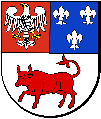 IZP.272.24.2020                                                                                                                                                                                                                Załącznik nr 2 do ogłoszenia - zapytanie ofertowe Dostawa mikroskopu cyfrowego (pomoce dydaktyczne) – 1 szt.na potrzeby wyposażenia istniejącej pracowni biologicznej w I Liceum Ogólnokształcącym w TurkuOFERTAdla Powiatu Tureckiegoul. Kaliska 59, 62 - 700 TurekFORMULARZ OFEROWYDostawa mikroskopu cyfrowego (pomoce dydaktyczne) – 1 szt.na potrzeby wyposażenia istniejącej pracowni biologicznej w I Liceum Ogólnokształcącym w TurkuNawiązując do ogłoszenia o zamówieniu w postępowaniu na: dostawę mikroskopu cyfrowego (pomoce dydaktyczne) – 1 szt. na potrzeby wyposażenia istniejącej pracowni biologicznej w I Liceum Ogólnokształcącym  w Turku my niżej podpisani:Składamy ofertę na wykonanie przedmiotu zamówienia określonego w  zapytaniu ofertowym                           nr IZP.272.24.2020.Oferujemy wykonanie całego przedmiotu zamówienia za łącznym wynagrodzeniem, w kwocie:___________________________________________________________________________________________________________________________________________________________________________________________________________________________________________________________________________________________________________________________________________________________________________________________________________________________________________________________________________________________________________________ (dodatkowe wyjaśnienia w sprawie stawki VAT - tylko, jeżeli dotyczy)Powyższe wynagrodzenie obejmuje wszelkie koszty ponoszone przez Wykonawcę z tytułu realizacji przedmiotu zamówienia.Oświadczam, że2:jestem(śmy) / nie jestem(śmy)* czynnym podatnikiem VAT-UE o numerze ____________________________w związku z powyższym, oferuję(my) dostawę przedmiotu zamówienia, zgodnie  z obowiązującymi przepisami o podatku od towarów i usług w zakresie dotyczącym wewnątrzwspólnotowego nabycia towarów, w cenie netto, bez należnego podatku od towarów  i usług VAT.*niepotrzebne skreślićGwarancja producenta: - mikroskop cyfrowy -  	 24 miesiące + _____________Zobowiązujemy się wykonać przedmiot zamówienia w terminie  do 20 listopada 2020 r. Oświadczamy, że akceptujemy zawarty w zapytaniu ofertowym Wzór Umowy i zobowiązujemy się, w przypadku wyboru naszej oferty, do zawarcia umowy zgodnie z niniejszą ofertą oraz na warunkach określonych we Wzorze Umowy, w miejscu i terminie wyznaczonym przez Zamawiającego.Oświadczamy, iż Wykonawca wyraża zgodę na przetwarzanie przez Zamawiającego informacji zawierających dane osobowe oraz, że poinformował pisemnie i uzyskał zgodę każdej osoby, której dane osobowe są podane w ofercie oraz dokumentach składanych wraz z niniejszą ofertą lub będą podane                  w oświadczeniach i dokumentach złożonych przez Wykonawcę w niniejszym postępowaniu o udzielenie zamówienia.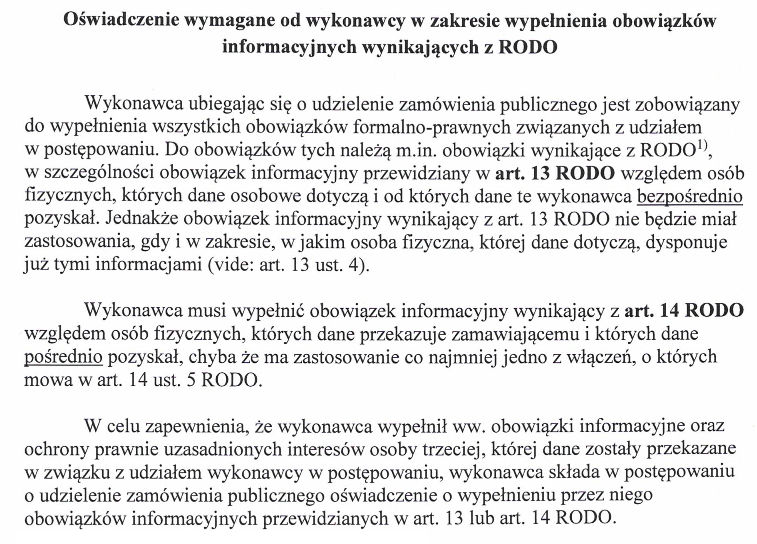 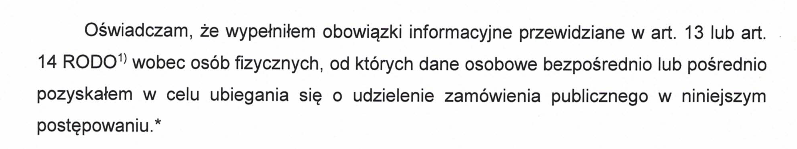 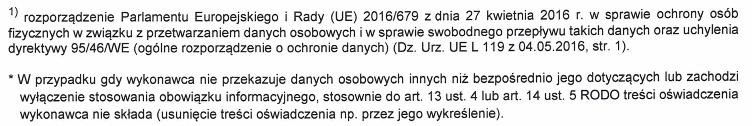 Osobą upoważnioną do kontaktów z Zamawiającym jest Pani/Pan:________________________________________________________________________________________________________________________________________________________________________________________________________________________________________________________________________________________________________________________________________Tel: 	_____________________________________________________________________________________________________________________Fax: 	_____________________________________________________________________________________________________________________ E-mail: 	_____________________________________________________________________________________________________________________Do niniejszej oferty załączamy:szczegółową specyfikację oferowanego sprzętu potwierdzającą parametry określone w szczegółowym opisie przedmiotu zamówienia (załącznik do formularza ofertowego.)dokumenty (fotografie, karty katalogowe, opisy techniczne lub inne materiały) potwierdzające parametry oferowanego sprzętu. ________________________________________________________________________________L.p.Dane wykonawcy:Dane wykonawcy:Dane wykonawcy:1.Nazwa (firma) :……………………………………………………………………………………………………………………………..……………………………………………………………………………………………………………………………..2.Imię i Nazwisko1: (w przypadku gdy ofertę składa osoba fizyczna)……………………………………………………………………………………………………………………………..……………………………………………………………………………………………………………………………..3.Siedziba (adres) 1:……………………………………………………………………………………………………………………………..……………………………………………………………………………………………………………………………..4.Adres do korespondencji:(w przypadku gdy inny niż w pkt 3)……………………………………………………………………………………………………………………………..……………………………………………………………………………………………………………………………..5.Osoba/osoby upoważnione do złożenia oferty:……………………………………………………………………………………………………………………………..……………………………………………………………………………………………………………………………..6.Numer REGON:……………………………………………………………………………………………………………………………..……………………………………………………………………………………………………………………………..7.Numer NIP: (odpowiednio VAT-UE)……………………………………………………………………………………………………………………………..……………………………………………………………………………………………………………………………..8.Numer KRS:(jeżeli dotyczy)……………………………………………………………………………………………………………………………..……………………………………………………………………………………………………………………………..9.Numer telefonu do kontaktów:……………………………………………………………………………………………………………………………..……………………………………………………………………………………………………………………………..10.Numer fax do kontaktów:……………………………………………………………………………………………………………………………..……………………………………………………………………………………………………………………………..11.E-mail do kontaktów:……………………………………………………………………………………………………………………………..……………………………………………………………………………………………………………………………..12. Adres http://……………………………………………………………………………………………………………………………..……………………………………………………………………………………………………………………………..Formularz ofertowyDostawa mikroskopu cyfrowego (pomoce dydaktyczne) – 1 szt.na potrzeby wyposażenia istniejącej pracowni biologicznej w I Liceum Ogólnokształcącym w TurkuFormularz ofertowyDostawa mikroskopu cyfrowego (pomoce dydaktyczne) – 1 szt.na potrzeby wyposażenia istniejącej pracowni biologicznej w I Liceum Ogólnokształcącym w TurkuFormularz ofertowyDostawa mikroskopu cyfrowego (pomoce dydaktyczne) – 1 szt.na potrzeby wyposażenia istniejącej pracowni biologicznej w I Liceum Ogólnokształcącym w Turkustr. 2str. 2L.p.Mikroskop cyfrowy  (producent i model urządzenia)IlośćWartośćnetto PLN2VAT %Wartość brutto PLN21.producent ____________________ model _________________1CAŁOŚĆ OFERTY: brutto ____________________ ,  _________ PLN (słownie: __________________________________________________________________________________________________________________________________________________________________________________________________________________________________________)2Niniejsze oświadczenie dotyczy wyłącznie Wykonawcy mającego siedzibę/miejsce zamieszkania poza terytorium Rzeczypospolitej Polskiej, składającego ofertę z Państw członkowskich Unii Europejskiej, której wybór prowadziłby                          do powstania obowiązku podatkowego Zamawiającego zgodnie z przepisami o podatku od towarów i usług w zakresie dotyczącym wewnątrzwspólnotowego nabycia towarów.Formularz ofertowyDostawa mikroskopu cyfrowego (pomoce dydaktyczne) – 1 szt.na potrzeby wyposażenia istniejącej pracowni biologicznej w I Liceum Ogólnokształcącym w Turkustr. 3Formularz ofertowyDostawa mikroskopu cyfrowego (pomoce dydaktyczne) – 1 szt.na potrzeby wyposażenia istniejącej pracowni biologicznej w I Liceum Ogólnokształcącego w Turkustr. 4……………………………, dn. _ _ - _ _ - 2020r.       (miejscowość)………………………………..…………………..(Podpis/y osoby/ób uprawnionej/ych 
do składania oferty oraz pieczątka/i)